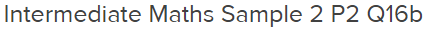 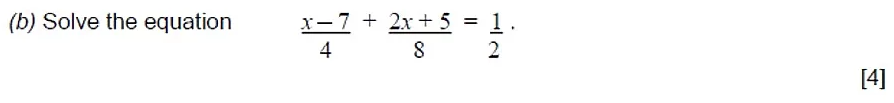 __________________________________________________________________________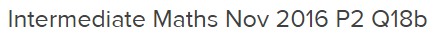 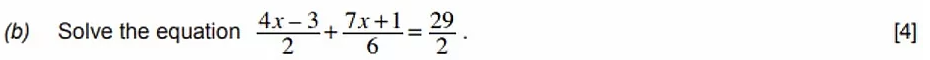 ____________________________________________________________________________